 Чернецкая Наталья Анатольевна / Natalia Chernetskaya    MBA AgroДата рождения: 08.10.1976 г.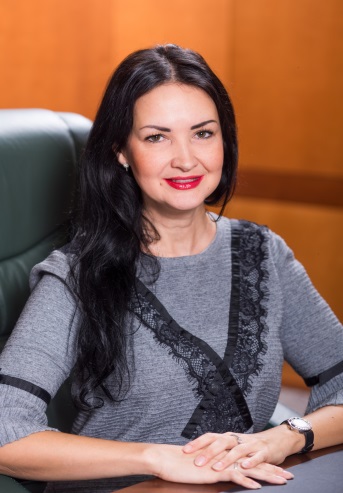 Адрес: г. Киев.Тел.: +38 096 592 82 14 /  +38 050 355 00 31Цель: соискание должности Директор, Финансовый директор, Заместитель директора по экономике и финансам, Руководитель проекта. Общий стаж работы  - 20 лет,Стаж работы в сфере финансов – 17 лет,Стаж работы руководителем финансовых служб – 15 лет.Стаж работы в агросекторе – 15 лет.15-летний опыт финансового менеджмента в сельскохозяйственной компании ТОП-10Компетентный руководитель команды из 5000+ сотрудниковУспешная практика руководства компанией от начала до уровня ТОП-10 с оборотом 500 млн. долл. США в годПривлечение более 100 млн. долл. США инвестицийВывод компании на IPO WSE в июле 2011 года с дальнейшим отказом от размещения из-за неблагоприятных  рыночных условий Обширный опыт работы в АГРОДетали:Компания: АО “Государственная продовольственно-зерновая корпорация Украины” (оборот 600 млн. долл США в год, торговля сельхозпродукцией, производство муки и комбикормов, портовая перевалка, элеваторная деятельность)Период работы: январь 2019  -август 2020Должность: Финансовый директорФункционал:Аудит бизнес-процессовSWOT - анализ принятой  стратегии  развития корпорации на 5 летРазработка системы бюджетирования для всех сегментов бизнесаРазработка и контроль Dashboard в (Power BI)Разработка и внедрение политики форвардных закупок сельхозпродукцииОптимизация объема и структуры рабочего капиталаРеструктуризация кредитной задолженности. Разработка финансовой модели компании на 10 лет и подтверждение ее у экспертов (Deloitt) Контроль финансовой отчетности , годовой аудит (Baker Tilly)Анализ инвестиционных проектовКомпания: Агрохолдинг С-Грейн Украина / Агрогруппа Демера (35 тыс. га земли, 9 юридических лиц, растениеводство и животноводство)Период работы: Март 2017  - январь 2019Должность: Генеральный директор управляющей компании, Финансовый директор управляющей компании.Функционал:•	Стратегическая идея создания агрохолдинга•	Финансовый и юридический аудит компаний - сельхозпроизводителей•	Формирование группы компаний, юридической и управленческой структуры •	Создание управляющей компании группы•	Формирование команды, постановка цели и задачи, определение KPI руководителям направлений;•	Бюджетное планирование и контроль;•	Налоговое планирование, налоговая оптимизация, налоговые споры;•	Привлечение финансирования (банки, лизинговые компании и т.д.)•	Построение системы корпоративной (управленческой и бухгалтерской) отчетности в Агрохолдинге, разработка единой учетной политики•	Анализ привлекательности инвестиционных проектов•	Организация работы службы GPS-мониторинга•	Организация работы СБКомпания: Valars Group / Valinor Group / Ugtranzitservis Group  - Агрохолдинг с земельным банком 340 тыс. га на территории Украины и России, элеваторным хозяйством и сахарным заводом.Период работы: сентябрь 1998 – апрель 2016Должность: Финансовый директор сегмент Украина(7 лет), Заместитель директора по экономике сегмент Россия (4 года), Главный бухгалтер и заместитель (2 года), экономист, помощник руководителяФункционал на позиции финансового директора и заместителя директора по экономике:•	участие в разработке стратегии Агрохолдинга;•	формирование структуры управления Агрохолдингом, определение функционала, базовых структур; •	формирование команды, постановка цели и задачи, определение KPI руководителям направлений;•	построение системы корпоративной (управленческой и бухгалтерской) отчетности в Агрохолдинге в соответствии с национальными и международными стандартами (IFRS), разработка единой учетной политики, постановка и автоматизация бухгалтерского учета сельхозпредприятий на платформе 1С-8;•	бюджетное планирование и контроль;•	налоговое планирование, налоговая оптимизация, налоговые споры;•	организация работы казначейства;•	привлечение финансирования (банки, лизинговые компании и т.д.), реструктуризация кредитного портфеля;•	участие в подготовке к выходу на IPO;•	прохождение ежегодного аудита (компания Delloit Ukrain);•	обеспечение акционеров и менеджмента Агрохолдинга финансовой информацией;•	участие в M&A сделках , финансовый due diligence;Компания: Агроцентр ЕвроХим-Украина / EuroChem (международная компания, в Украине дистрибуция  минеральных удобрений до 2017 года)Период работы: Октябрь 2016 - февраль 2017Должность: начальник финансового департамента (финансовый контролер регион Украина)Функционал:• Разработка и внедрение политики кредитного менеджмента.• Разработка и внедрение политики хеджирования валютных рисков• Внедрение процедур самоконтроля.• Представление финансовой отчетности по МСФО• Операционное планирование• Управление оборотным капиталом•Налоговое планирование• Завершение внедрения ERP Oracle12Проектная работа:Компания: EFI Group / Эффективные Инвестиции ООО  - группа компаний, осуществляющая деятельность в сферах: картонно-бумажная промышленность, энергетика, угольная промышленность, машиностроение, сельское хозяйство.Период: апрель 2016-октябрь 2016Позиция: Финансовый консультантЗадачи:•	участие в разработке стратегии группы, структурирование бизнеса;•	внедрение стандартов корпоративного управления; •	анализ привлекательности инвестиционных проектов;•	построение системы корпоративной (управленческой и бухгалтерской) отчетности в холдинге в соответствии с национальными и международными стандартами (IFRS), разработка единой учетной политики, постановка и автоматизация управленческого учета на платформе 1С-8.3;•	бюджетное планирование и контроль;•	налоговое планирование, налоговая оптимизация, налоговые споры;•	привлечение финансирования (банки, лизинговые компании и т.д.);•	обеспечение акционеров и менеджмента холдинга финансовой информацией;•	участие в M&A сделках , финансовый due diligence.Образование:Киево-Могилянская Академия, MASTER OF BUSINESS ADMINISTRATION, годы обучения 2013-2015Таганрогский государственный радиотехнический университет, факультет экономики, специальность экономист, год окончания 2002.Таганрогский государственный радиотехнический университет, факультет медицинской техники, специальность биотехнические и медицинские аппараты и системы, год окончания  - 1998.Повышение квалификации:Участие в семинарах, тренингах, конференциях.Специальные знания и навыки:Языки: Русский (отлично), Українська (добре), English (upper intermediate)Уверенный пользователь ПК: Microsoft Office, 1С-7, 1С-8 Водитель категории «В»Персональные данные: Постоянный вид на жительство в УкраинеЗамужем, сын 1994 г.р, сын 2015 г.р.Увлечения: большой теннис, путешествия.